               Pozvánka na veřejné zasedání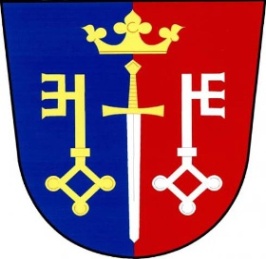                        obecního zastupitelstva Českých Petrovickonané dne: 28. 3. 2023 od 19 00 hod. 	místo: kancelář starosty obceProgram: Drobné regulační prvky územního plánu Návrh střednědobého výhledu obce na období 2023-2027Příkazní smlouva pro poradenskou a konzultační činnostŽádost Linky bezpečíNeidentifikovaní vlastníci pozemku na katastru obceNávrh finančního výboru k výběru poplatků od ubytovatelůRůzné   V Českých Petrovicích dne: 20. 3. 2023							starosta																            Luboš Lux	